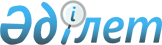 Об утрате силы постановления акимата Катон-Карагайского района от 14 января 2013 года № 1208, от 30 января 2014 года № 273Постановление акимата Катон-Карагайского района Восточно-Казахстанской области от 12 мая 2015 года № 223      Примечание РЦПИ.

      В тексте документа сохранена пунктуация и орфография оригинала.

      В соответствии с пунктами 1, 2 статьи 37 Закона Республики Казахстан от 23 января 2001 года "О местном государственном управлении и самоуправлении в Республике Казахстан", акимат Катон-Карагайского района ПОСТАНОВЛЯЕТ:

      1. Считать утратившим силу постановления акимата Катон-Карагайского района 14 января 2013 года № 1208 "Об организации оплачиваемых общественных работ на 2013 год" (зарегистрированное в реестре государственной регистрации нормативных правовых актов за № 2872, опубликованное в районной газете "Арай-Луч" 20 февраля 2013 года № 14 (7611)), от 30 января 2014 года № 273 "Об организации оплачиваемых общественных работ на 2014 год" (зарегистрированное в реестре государственной регистрации нормативных правовых актов за № 3191, опубликованное в районной газете "Арай-Луч" 05 марта 2014 года № 18 (77090)).

      2. Настоящее постановление вводится в действие по истечении десяти календарных дней после дня его первого официального опубликования.


					© 2012. РГП на ПХВ «Институт законодательства и правовой информации Республики Казахстан» Министерства юстиции Республики Казахстан
				
      Аким района 

К. Байгонусов
